SERVIZIO di PASTORALE GIOVANILE                             ARCIDIOCESI AMALFI – CAVA DE’ TIRRENIALLEGATO 1QUESTIONARIO PER LE PARROCCHIE,                    SACERDOTI, MEMBRI CPP, EDUCATORI, COLLABORATORI, CATECHISTI, INSEGNANTI di RC, CONFRATERNITE, ASSOCIAZIONI, MOVIMENTI, GRUPPI SPORTIVI, ECC.1. In che modo ascoltate la realtà dei giovani? ______________________________________________________________________________________________________________________________________________________________________________________________________2. Quali sono le sfide principali e quali le opportunità più significative per i giovani del vostro Paese oggi? _______________________________________________________________________________________________________________________________________ __________________________________________________________________3. Quali sono i luoghi di aggregazione più frequentati dai vostri giovani in ambito ecclesiale, e perché? ______________________________________________________________________________________________________________________________________________________________________________________________________4. Quali sono i luoghi di aggregazione giovanile più frequentati al di fuori dall’ambito ecclesiale, e perché? _______________________________________________________________________________________________________________________________________ __________________________________________________________________5. Che cosa chiedono concretamente i giovani del vostro Paese alla Chiesa oggi? ______________________________________________________________________________________________________________________________________ __________________________________________________________________6. Quali sono gli spazi di partecipazione dei giovani nella vostra parrocchia? Sono parte attiva oppure vivono passivamente la vita parrocchiale? ______________________________________________________________________________________________________________________________________________________________________________________________________7. Come e dove riuscite a incontrare i giovani che non frequentano i vostri ambienti ecclesiali? ___________________________________________________________________________________________________________________________________________________________________________________________________________SERVIZIO di PASTORALE GIOVANILE                             ARCIDIOCESI AMALFI – CAVA DE’ TIRRENI8. In Parrocchia utilizziamo i mezzi di comunicazione digitale? ______________________________________________________________________________________________________________________________________________________________________________________________________9. Il mondo digitale prevale sui rapporti umani: come recuperare le relazioni umane? _____________________________________________________________________  ________________________________________________________________________________________________________________________________________10.Come aiutate i giovani a guardare al futuro con fiducia e speranza? ________________________________________________________________________________________________________________________________________________________________________________________________________________________________________________________________________________11.Quale rapporto vivono i giovani con la poltica e il sistema economico e sociale? _____________________________________________________________________________________________________________________________________________________________________________________________________________12. Quale rapporto intergenerazionale vivono i giovani con la famiglia (giovani-famiglia; giovani-giovani; giovani-anziani)? A quali livelli il rapporto fra le generazioni funziona ancora? E come riattivarlo là dove non funziona?________________________________________________________________________________________________________________________________________                   ________________________________________________________________________________________________________________________________________13. Quale è il coinvolgimento delle famiglie e della comunità parrocchiale nel discernimento vocazionale dei giovani? _____________________________________________________________________________________________________________________________________________________________________________________________________ 14. Quali sono i contributi alla formazione al discernimento vocazionale da parte di scuole e università o di altre istituzioni formative (civili o ecclesiali)? ______________________________________________________________________________________________________________________________________________________________________________________________________15.. Nella vostra realtà parrocchiale che tempi e spazi dedicano i pastori e gli altri educatori per l’accompagnamento spirituale personale? ______________________________________________________________________________________________________________________________________________________________________________________________________da consegnare in parrocchia entro il giorno 8 Luglio 2017.CHI HA COMPILATO IL QUESTIONARIO: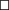 Parrocchia ___________________________________________________________________________Gruppo/organismo parrocchiale _______________________________________________________Singolo (indicare incarico o ruolo nella Parrocchia)_________________________________________    Altro_____________________________________________________________________________